Datum oddaje vloge:______________Šifra otroka:______________(izpolni vrtec)    VLOGA ZA SPREJEM OTROKAV VRTEC CIRKOVCEOSNOVNA ŠOLA CIRKOVCE,Cirkovce 47, 2326 Cirkovce, DŠ: 70374619Telefon: (02)  789-00-10, telefaks: (02) 792-00-51, E-mail: OS.CIRKOVCE@GUEST.ARNES.SI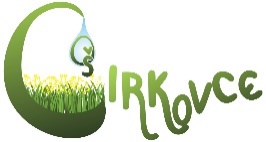 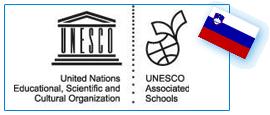 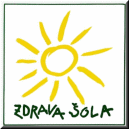 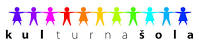 Telefon: (02)  789-00-10, telefaks: (02) 792-00-51, E-mail: OS.CIRKOVCE@GUEST.ARNES.SII. PODATKI O OTROKUPriimek in ime:_____________________________________EMŠO____________________Spol otroka: M    Ž (obkrožite)Naslov stalnega bivališča :Ulica_____________________________________________ Poštna številka_____________ Pošta_____________________________________________ Občina___________________Naslov začasnega bivališča:Ulica_____________________________________________ Poštna številka_____________ Pošta_____________________________________________ Občina___________________Zdravstvene posebnosti otroka, katerih poznavanje je nujno za otrokovo varnost in za delo z otrokom v vrtcu:(alergije, posebnosti v razvoju, posebne potrebe, idr.)_________________________________________________________________________________________________________________________________________________________________________________________________________________________________Datum, s katerim želite otroka vključiti v vrtec:_____________________________________(Pogoj za vpis otroka v vrtec je dopolnjenih 11 mesecev starosti)II. PODATKI O STARŠIH OZ. ZAKONITIH ZASTOPNIKIH:1. Vlagatelj (-ica): ___________________________________________________________2. MATI OZ. ZAKONITA ZASTOPNICA:Priimek in ime:______________________________________ EMŠO__________________Naslov stalnega bivališča :Ulica_____________________________________________ Poštna številka_____________ Pošta_____________________________________________ Občina___________________Naslov začasnega bivališča:Ulica_____________________________________________ Poštna številka_____________ Pošta_____________________________________________ Občina___________________Zaposlitev:_________________________________________________________________Kraj zaposlitve: _____________________________________________________________Tel./GSM:________________________ Elektronski naslov___________________________3.OČE OZ. ZAKONITI ZASTOPNIK:Priimek in ime:_____________________________________ EMŠO___________________Naslov stalnega bivališča :Ulica_____________________________________________ Poštna številka_____________ Pošta_____________________________________________ Občina___________________Naslov začasnega bivališča:Ulica_____________________________________________ Poštna številka_____________ Pošta_____________________________________________ Občina___________________Zaposlitev:_________________________________________________________________Kraj zaposlitve: _____________________________________________________________Tel./GSM:________________________ Elektronski naslov___________________________III. PODATKI O DODATNIH STATUSIH (gl. opombo):Prosimo, da obkrožite trditev, in da ob oddaji vloge priložite ustrezna dokazila:Starši so v zadnjih 6 (šestih) mesecih pridobili nepremičnino z namenom preselitve na območje Občine Kidričevo (priložiti kopijo pogodbe)                                                  DA    NEStarši ali eden od staršev otroka je študent (priložiti potrdilo o vpisu na študij)             DA    NEOtroku je bil odložen vstop v osnovno šolo                                                           DA    NEOtrok je bil uvrščen v prednostni vrstni red v preteklem letu in v vrtec ni bil sprejet                                                                                                                           DA    NEe.)  Otrok živi v enoroditeljski družini (priložiti potrdilo o družinski skupnosti)                    DA    NE   f.)  V vrtcu je že vključen otrokov brat ali sestra                                                         DA    NEPriimek in ime otroka_______________________________Leto rojstva _____________Priimek in ime otroka_______________________________Leto rojstva_____________g.) Sprejem dvojčkov ali trojčkov                                                                                DA    NEPriimek in ime otroka_______________________________Leto rojstva _____________Priimek in ime otroka_______________________________Leto rojstva _____________h.) Podatki o vzdrževanih družinskih članih:(vpišite vse otroke v družini. V rubriki »status« vpišite eno od navedenih možnosti: predšolski, šoloobvezen, dijak, študent)Priimek in ime otroka________________________________Status ________________Priimek in ime otroka________________________________Status ________________Priimek in ime otroka________________________________Status ________________Priimek in ime otroka________________________________Status ________________i.) V istem šolskem letu je vložena vloga za sprejem v vrtec za otrokovega brata ali sestro                                                                                                                                DA    NEPriimek in ime otroka_______________________________Leto rojstva _____________j.)  Otrok ima posebne potrebe (priložiti odločbo o usmeritvi otroka)                                  DA    NEk.) Družina ima status ogrožene družine (priložiti mnenje CSD)                                       DA    NEOpomba:Izkazani dodatni statusi omogočajo pridobitev dodatnih točk v skladu s Pravilnikom o sprejemu otrok v vrtec. V skladu s šestim odstavkom 20. člena ZVrt ima prednost pri sprejemu v vrtec otrok s posebnimi potrebami in otrok, za katerega starši predložijo mnenje centra za socialno delo o ogroženosti zaradi socialnega položaja družine.S podpisom jamčim, da so navedeni podatki resnični. Vrtcu Cirkovce dovoljujem, da jih uporablja v skladu s predpisi o zbiranju in varstvu osebnih podatkov. O vsaki spremembi podatkov bom vodstvo vrtca sproti obveščal (-a). Vse osebne podatke sem navedel/a prostovoljno.Kraj in datum:   ________________                     Podpis vlagatelja (-ice):______________Vlogi prilagam:(ustrezno obkrožite)Pogodbo o pridobitvi nepremičninePotrdilo o vpisu na študijPotrdilo o družinski skupnostiOdločbo o usmeritvi otrokaPotrdilo CSD o ogroženosti zaradi socialnega položaja družineDrugo________________________________________